HODY V KOSTELE SVATÉHO VÁCLAVAV SUCHONICÍCHV neděli 24. září 2017 v 10:30 hodin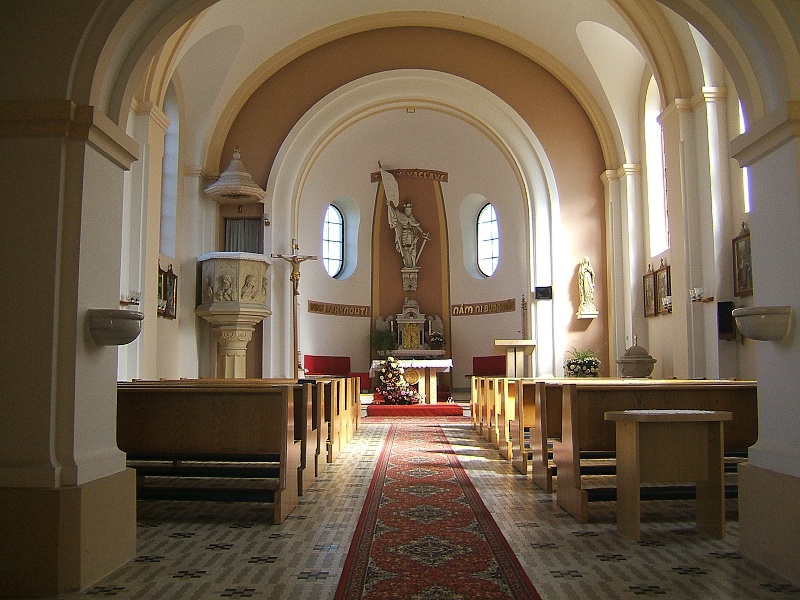         Repertoár:        Bože! Bože! píseň novou        z cyklu Biblické písně od Antonína Dvořáka        Sv. Václave – Stanislav Vrbík        Ave Maria – Franz Schubert        Panis angelicus – César Franck          Účinkují:       Viera Schausch - soprán       operní pěvkyně Národního divadla moravskoslezského       v Ostravě      Jiřina Navrátilová – varhany 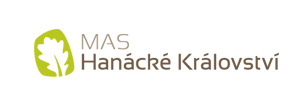          Akce se koná za podpory  